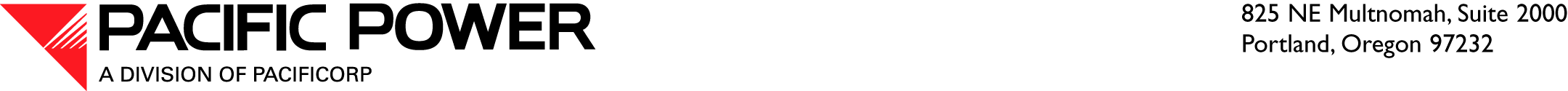  ELECTRONIC FILING OVERNIGHT DELIVERY Utilities and Transportation CommissionAttention:  	David W. Danner	Executive Director and SecretaryRe: 	Docket No. UE-__________	PacifiCorp’s Petition for Modification of Filing Date for its Integrated Resource Plan Pursuant to  480-100-238Dear Mr. Danner:Enclosed for filing are an original and twelve (12) copies of PacifiCorp’s Petition for Modification of Filing Date for its Integrated Resource Plan (“IRP”) Pursuant to  480-100-238.  An electronic copy of the filing will also be sent to the Commission’s record center.  Communications regarding this petition should be addressed to: Dockets	Michelle MishoePacifiCorp		PacifiCorp825 NE Multnomah, 	825 NE Multnomah, Washingtondockets@PacifiCorp.com	Michelle.Mishoe@PacifiCorp.comIn addition, PacifiCorp requests that all data requests regarding this petition be addressed to:By E-mail (preferred):	datarequest@PacifiCorp.comBy Facsimile:	(503) 813-6060	By Regular Mail:			PacifiCorp	825 NE Multnomah, Please direct any informal questions to Cathie Allen @ 503-813-5934.Sincerely,Andrea L. KellyVice President, RegulationEnclosure